     Mushrooms over Green Grits                                      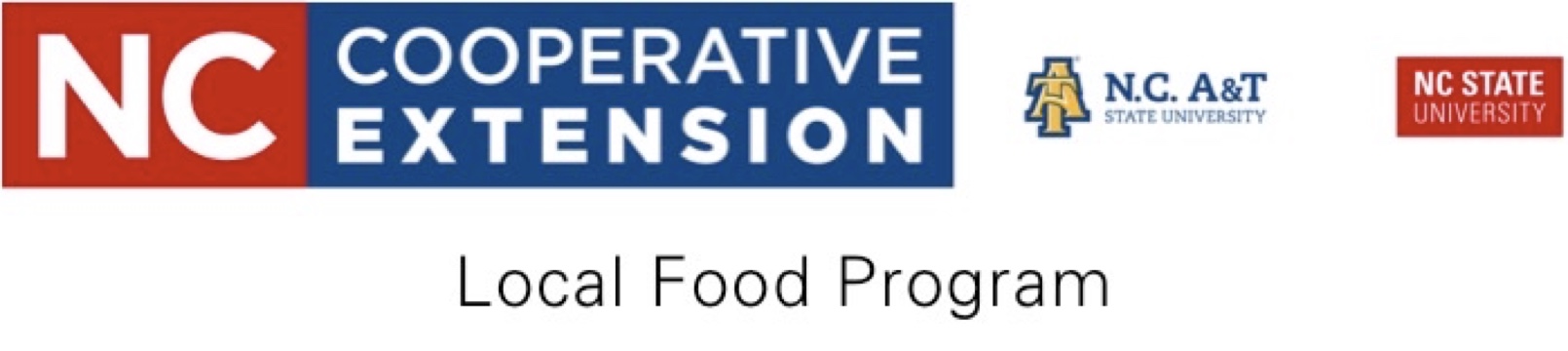      Mushrooms over Green Grits                                      